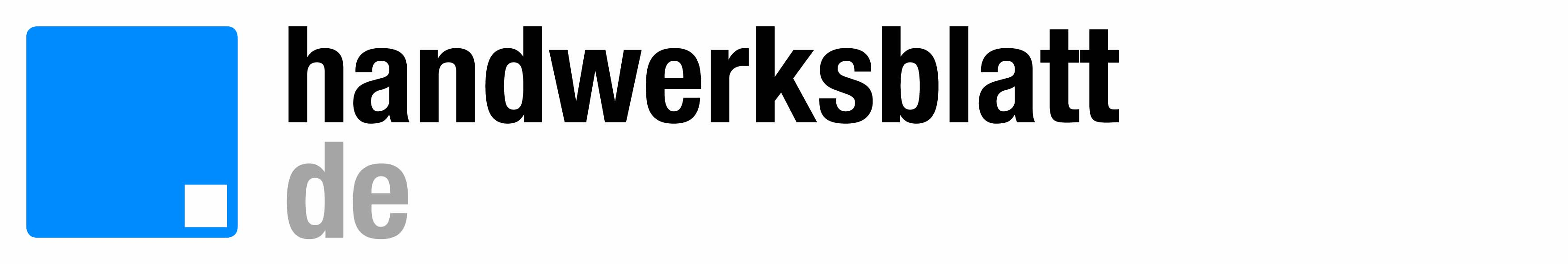 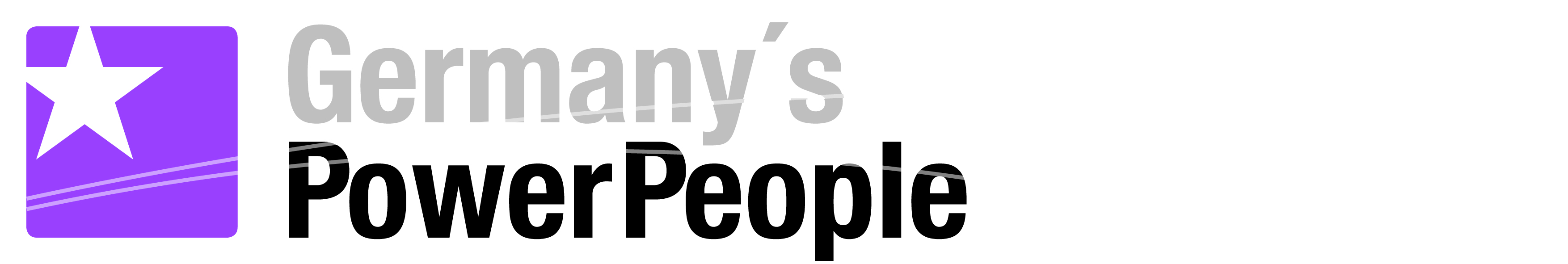 Pressemitteilung vom 4. November 2014Germany’s Power People 2015: Der große Kalender des Deutschen Handwerksblatts und der Signal Iduna Gruppe für das neue Jahr liegt jetzt druckfrisch bereit. Ab dem 4. November kann der Kalender „Germany‘s Power People 2015“ im Buchshop der Verlagsanstalt Handwerk bestellt werden. Er zeigt die Menschen im Handwerk, die ihren Beruf mit Leidenschaft ausüben von einer anderen, besonders glanzvollen Seite und in diesem Jahr in völlig neuer, künstlerischer Optik – ein tolles Geschenk für jeden, nicht nur im Handwerk. Der Preis beträgt  9,80 Euro. Ab einer Bestellmenge von fünf liegt der Preis bei 9,30 Euro, ab 25 Exemplaren bei 8,80 Euro und ab 50 Stück bei 8,30 Euro. vh-buchshop.deHintergrund:Im Juni starteten das Deutsche Handwerksblatt und die Signal Iduna Gruppe zum sechsten Mal ihre Casting-Aktion „Germany’s Power People“. Gesucht wurden Handwerkerinnen und Handwerker, die sich und ihren Beruf vor der Kamera eines professionellen Fotografen präsentieren möchten. Aus allen Bewerbern wählte die Jury 37 Kandidaten für das Fotoshooting in Düsseldorf aus.  Auf den Kalender geschafft  haben es schließlich zwölf weibliche und zwölf männliche Handwerker. Mit dabei sind eine Kfz-Mechatronikerin, ein Stuckateur, eine Augenoptikerin, ein Maler und Lackierer, eine Goldschmiedin, ein Elektrotechniker und, und, und …Ab Dezember geht es weiter mit der Wahl zu Miss und Mister Handwerk. Dann stellen wir die je sechs weiblichen und männlichen Teilnehmer vor, die sich in München auf der Internationalen Handwerksmesse die Titel sichern wollen.handwerksblatt.de/gppPressekontakt:Deutsches Handwerksblatt
Claudia Stemick
Auf’m Tetelberg 7
40221 Düsseldorf
Tel.: 0211/ 390 98 60
E-Mail: stemick@verlagsanstalt-handwerk.de
www.handwerksblatt.de	Die Gewinnerinnen:Angelika Samara		(17),  	Anlagenmechanikerin SHK, 		MönchengladbachLea Gladbach-Krieger		(28), 	Bäckerin,		 		KölnSarah Klimke-Büser		(18), 	Augenoptikerin, 			KoblenzStephanie Kühnel 		(28),	Dachdeckerin,				GarchingKarolina Schmidt 		(25),	Friseurin,				TrierAnna-Sophie Kühn 		(21),	Goldschmiedin				HeusweilerLarissa Person 			(21),	Karosserie- und 			KarlsruheFahrzeugbaumechanikerin,	Jessica Jurkiewicz 		(19),	Kfz-Mechatronikerin,			KrefeldSarah Schellhorn		(23),	Lackiererin,				MünchenreuteVivien Inis Siemer 			(30),	Malerin 			CloppenburgDeniese Faust			(20),	Malerin und Lackiererin,		AltenaIsabel Linsler			(25),	Zimmerin, 				GerichtstettenDie Gewinner:Yannick Müller 			(24),	Dachdecker,				NesselbrunnElmar Hanisch 			(34),	Dachdecker				Möser OT SchermenMihai Silvian Lo Bartolo		(27), 	Elektrotechniker,			IserlohnMichael Katzenberger		(36),	Elektroniker,				RüdersdorfEugen Daungauer 		(32),	Maler und Lackierer,			MendigMarcel Jondral			(27),	Kfz-Techniker,				MettmannAdrian Liehr 			(24),	Zimmerer,				FreiburgAlessandro Cosentino		(29),	Mechatroniker,				SolingenSebastian Schmidt		(27),	Metallbauer,				DrensteinfurtFranz-Fabian Mayrböck		(18),	Parkett- und Bodenleger		KettigTim Breier 			(19),	Stuckateur,				ReinheimDaniel Lehmann 		(28),	Zimmerer,				Leipzig